Фотоотчет с мероприятияОбразовательная акция школьный диктант «Знаешь ли ты родной язык?»7 А класс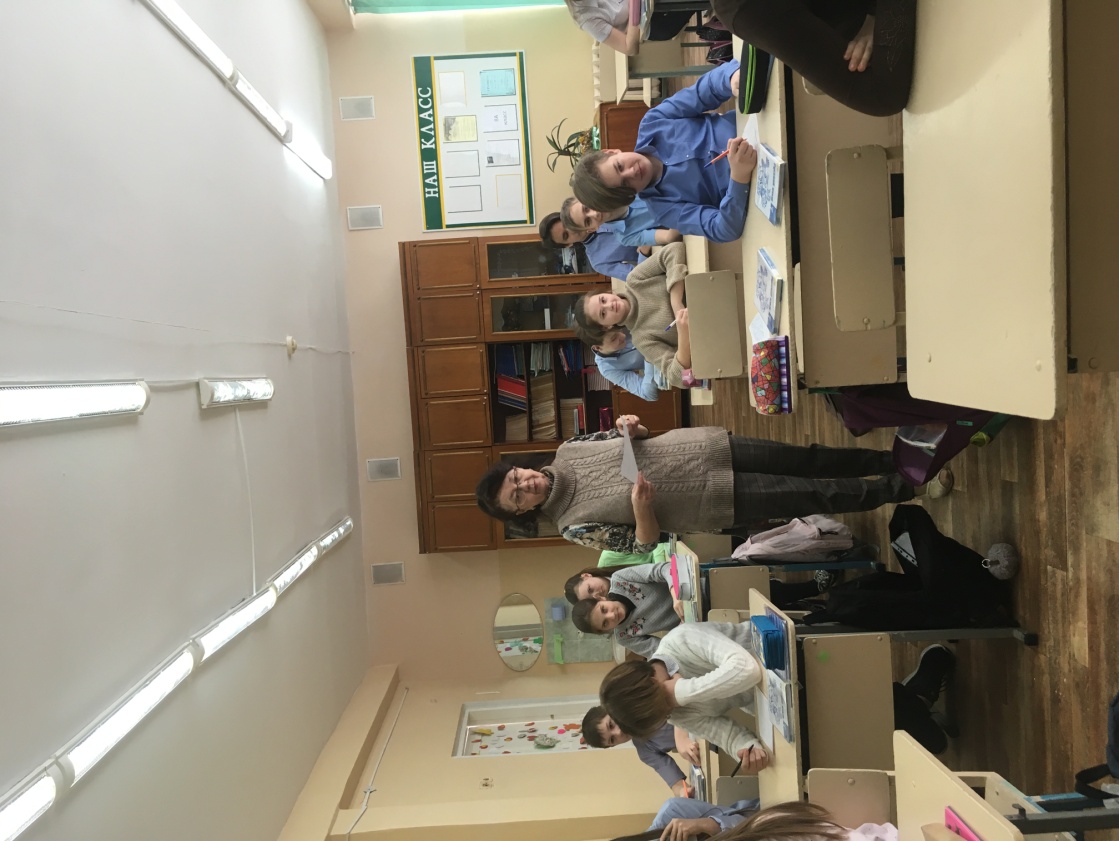 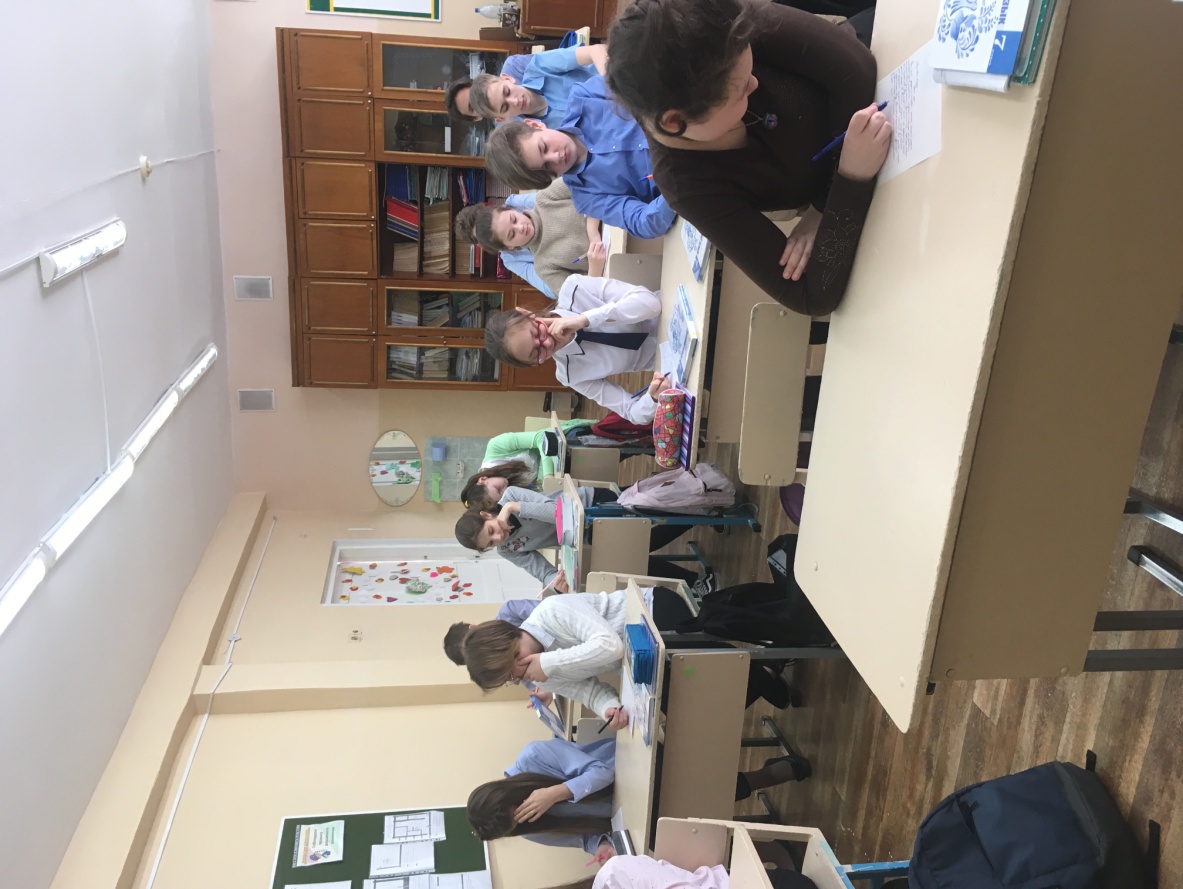 4А и 4Б классы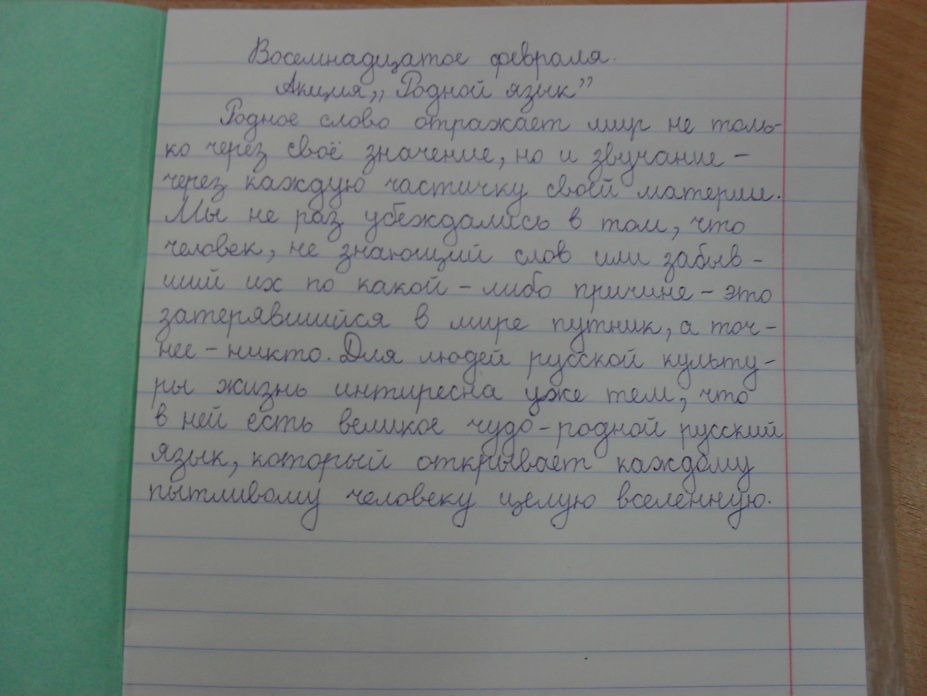 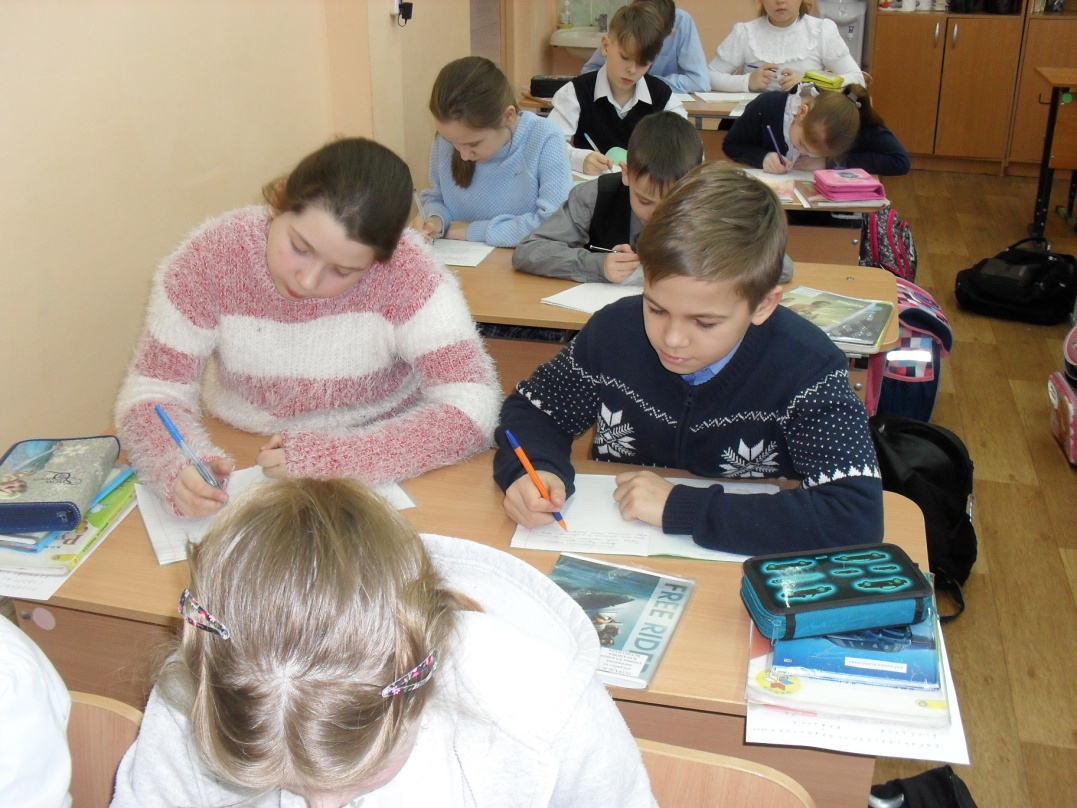 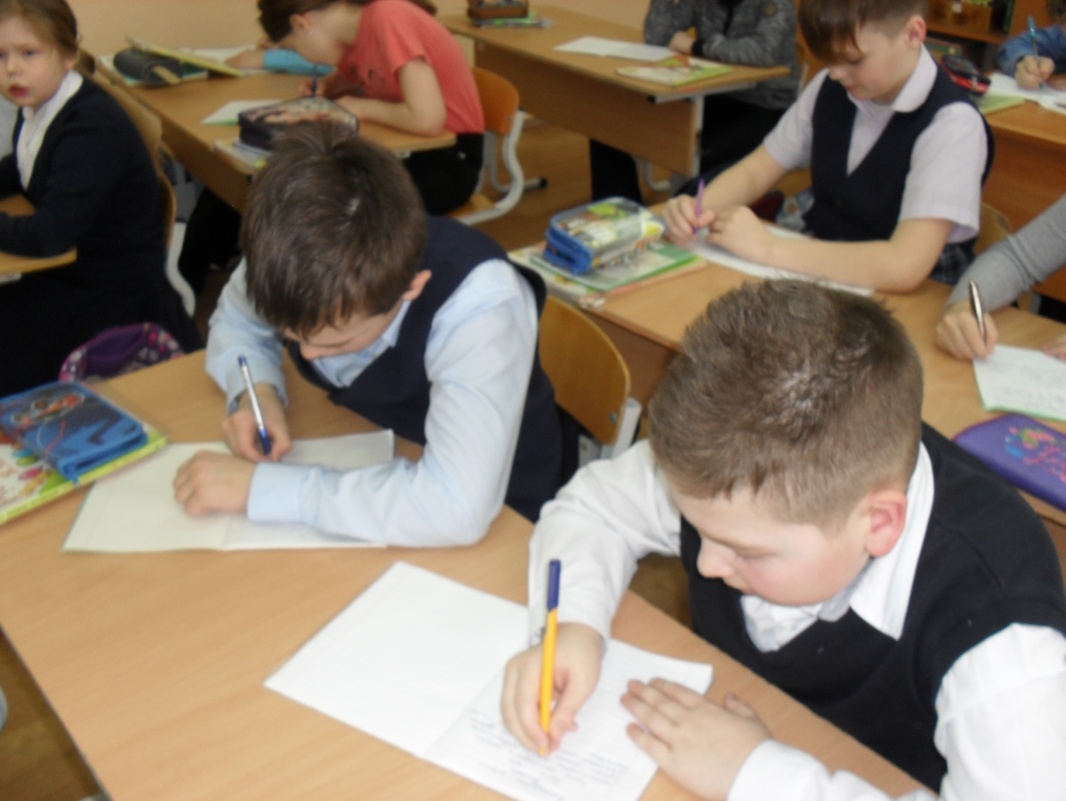 